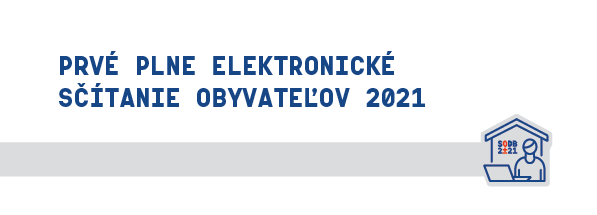 Nemôžete sa sčítať sami ani s pomocou blízkej osoby? Navštívte kontaktné miesto, kde Vám náš asistent rád pomôže.KontaktNemôžete sa sčítať sami ani s pomocou blízkej osoby?Nemôžete sa dostaviť na kontaktné miesto?Požiadajte o mobilného asistenta sčítania: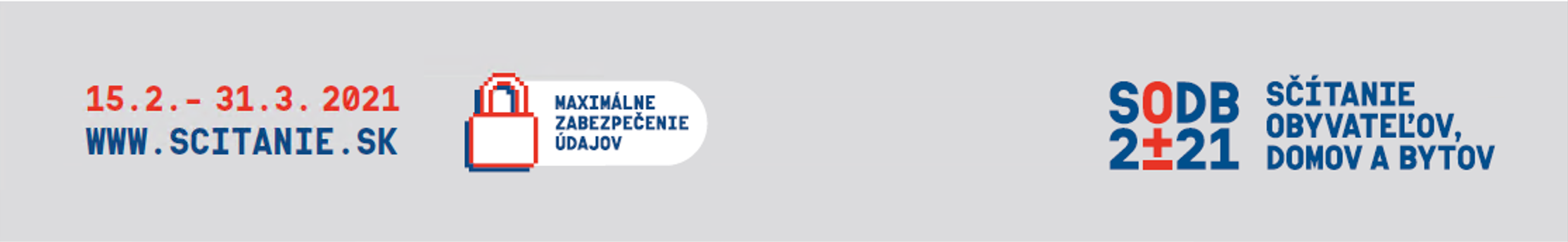 